Par leur église St Joseph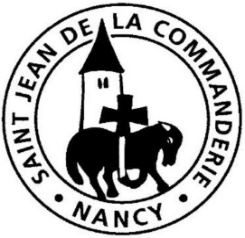 16 mai 20217ème dimanche de Pâques  BJésus priaitEn devenant disciple de Jésus à la place de Judas, Matthias montre que les Apôtres restent unis par un seul désir : celui d’être les témoins de la résurrection du Christ en se mettant à sa suite. Par leur foi ancrée dans la charité et l’amour fraternel, ils nous sont envoyés pour témoigner de la puissance d’amour de Dieu envers tous les hommes.CHANT D’OUVERTUREAu cœur de ce mondeAu cœur de ce monde, le souffle de l’Espritfait retentir le cri de la Bonne Nouvelle.Au cœur de ce monde, le souffle de l’Esprit met à l’œuvre, aujourd’hui, des énergies nouvelles.1.	Voyez, les pauvres sont heureux : Ils sont premiers dans le Royaume ! Voyez les artisans de paix : ils démolissent leurs frontières ! Voyez les hommes au cœur pur : ils trouvent Dieu en toute chose !2.	Voyez les affamés de Dieu : ils font régner toute justice ! Voyez les amoureux de Dieu : ils sont amis de tous les hommes ! Voyez ceux qui ont foi en Dieu : ils font que dansent les montagnes !ASPERSIONJ’ai vu l’eau vive jaillissant du cœur du Christ. Alléluia. Alléluia. Tous ceux que lave cette eau seront sauvés et chanteront :	Alléluia. Alléluia. Alléluia.J’ai vu la source devenir un fleuve immense. Alléluia. Alléluia.Les fils de Dieu rassemblés chantaient leur joie d’être sauvés :Alléluia. Alléluia. Alléluia.1ère Lecture : Ac 1, 15-17. 20a. 20c-26Parce que les douze Apôtres représentent les douze tribus d’Israël, Judas doit être remplacé. Par la voix de Pierre, l’Église, pour faire un choix, ne fait pas seulement appel à l’Esprit Saint. Un e condition précise est indiquée : avoir participé à toute la mission de Jésus. Écoutons comment s’est faite l’élection de Matthias.Psaume 102Le Seigneur a son trône dans les cieux.Bénis le Seigneur, ô mon âme,Bénis son nom très saint, tout mon être !Bénis le Seigneur, ô mon âme, N’oublie aucun de ses bienfaits !Comme le ciel domine la terre,Fort est son amour pour qui le craint ;Aussi loin qu’est l’orient de l’occident,Il met loin de nous nos péchés.Le Seigneur a son trône dans les cieux :Sa royauté s’étend sur l’univers.Messagers du Seigneur, bénissez-les,Invincibles porteurs de ses ordres !2ème Lecture : 1 Jn 4, 11-16Quelle preuve avons-nous de l’amour de Dieu ? St Jean nous le dit et il nous encourage à vivre l’amour fraternel pour que Dieu demeure en nous.Évangile : Jn 17, 11b-19Alléluia. Alléluia.	Je ne vous laisserai pas orphelins, dit le Seigneur ;	Je reviens vers vous et votre cœur se réjouira.Alléluia.PRIERE DES FIDELESDans l’attente de la venue du Saint Esprit, prions le Seigneur :R/	Ô Seigneur, envoie ton Esprit qui renouvelle la face de la terre.Sur ceux qui rendent visible l’Église en prière par la célébration des sacrements et de la liturgie des Heures, Seigneur, envoie ton Esprit de sainteté. R/Sur ceux qui travaillent dans les médias afin qu’ils transmettent des informations de qualité et qu’ils favorisent le développement culturel de tous, en cette journée chrétienne de la communication, Seigneur, envoie ton Esprit de conseil. R/Sur ceux qui, à la suite des Apôtres, annoncent ton Évangile, Seigneur, envoie ton Esprit de sagesse. R/Sur les adultes et les jeunes qui seront confirmés prochainement, pour qu’ils s’ouvrent totalement à toi, Seigneur, envoie ton Esprit de piété. R/Seigneur, toi qui dispenses généreusement ton Esprit pour qu’il conduise les hommes sur les chemins de l’Évangile, écoute nos prières pour tous nos frères, par Jésus, le Christ, notre Seigneur. – Amen.COMMUNIONQue soit parfaite notre unitéQue soit parfaite notre unité,Que soit parfaite notre joie !Ainsi le monde connaîtra les œuvres de Dieu (Bis)Comme le Père m’a envoyé, à mon tour, je vous envoie.Je vous envoie dans le monde comme des brebis au milieu des loups. R/Comme le Père qui est vivant m’a envoyéEt comme je vis par le Père, celui qui me mangera vivra, lui aussi, par moi. R/L’Esprit que le Père enverra en mon nom vous enseignera toutes choses ;Il vous fera vous souvenir de tout ce que je vous ai dit. R/L’amour consistenon à sentir qu’on aime,mais àvouloir aimer.Quand on veut aimerpar-dessus tout,on aime par-dessus tout. Bienheureux Charles de Foucauld (1858-1916)